Стать навигатором детства!           Совсем скоро будет дан старт открытому конкурсу Министерства просвещения Российской Федерации и Российского движения школьников по отбору кандидатов на должность советника директора школы по воспитательной работе «Навигаторы детства». Новая должность будет официально введена в штатное расписание общеобразовательных учреждений в 10 регионах России.И Севастополь вошел в число одного из десяти регионов! В качестве площадок для реализации проекта выступят 58 образовательных учреждений города.Советник директора – это настоящий лидер, которому предстоит стать частью новой главы в развитии Российского движения школьников и воспитательной составляющей системы образования нашей страны.Участниками конкурса «Навигаторы детства» могут стать граждане Российской Федерации в возрасте от 18 лет, имеющие опыт педагогической деятельности, осуществляющие воспитательную работу с детьми в различных по типу и виду образовательных организациях и общественных объединениях, без ограничений по возрасту и стажу работы.Если Вы,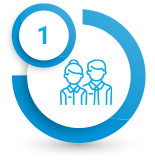 Любите работать с детьми и готовы отвечать за результат воспитательной работы школыХотите проявить себя и получить реальный опыт реализации государственного федерального проекта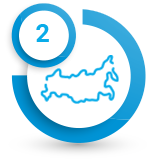 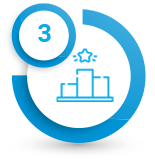 Хотите быть частью самого масштабного в России детского движения,то этот конкурс для Вас! Следите за информацией на официальном сайте Корпоративного университета РДШ  http://rdsh.teachbasetest.ru/contest/Этапы участия в Конкурсе:Подача заявокТестирование участниковСобеседование с участникамиКравцов Сергей, Министр просвещения Российской Федерации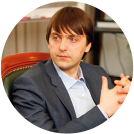 «На государственном уровне ведется работа по внесению изменений в современную систему образования, которой, безусловно, необходимы новые кадры, способные стать навигаторами этих изменений. Конкурс, который стартует в 10 пилотных регионах, будет в ближайшей перспективе обязательно масштабирован на всю страну. Люди, победившие в ходе отбора, будут выполнять важную и благородную миссию – заниматься воспитанием подрастающего поколения. Минпросвещения России курирует конкурс и будет оказывать ему поддержку на всех уровнях.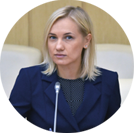 Плещева Ирина,  исполнительный директор Российского движения школьниковРоссийское движение школьников ведет самую активную работу с педагогическим сообщестом, «Лига вожатых» РДШ давно зарекомендовала себя как качественный и эффективный инструмент по развитию внеклассной работы, организации досуга, дополнительного образования школьников. А Корпоративный университет РДШ обогащает инструментарий учителей и педагогов. Проведение нового конкурса и введение штатных ставок советников директоров в школах создает еще более серьезные карьерные перспективы для тех, кто связывает свое будущее с педагогической деятельностью. Этот конкурс поможет выявить тех, кто всерьез настроен на активное участие в воспитательной работе своей школы, региона и страны, и готов выстраивать доверительные и конструктивные отношения между школьниками, а также их отношения с педагогами и родителями.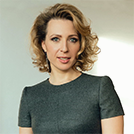 Чурикова Яна, телеведущая, продюсер, сопредседатель РДШДля любого осознанного родителя очень важно, чтобы в школе ребенок получал не только некий набор информации и знаний, но и был социально адаптирован. От того какие морально-нравственные ориентиры будут сформированы в образовательном учреждении зависит то, каким предстоит вырасти гражданином школьнику. В этом смысле участникам конкурса предоставляется совершенно уникальный шанс стать теми, кого сегодняшние дети и их родители с благодарностью будут вспоминать спустя долгие годы. Ведь именно они, по сути, станут для школьников настоящими товарищами, наставниками и навигаторами интереснейших событий в их жизни.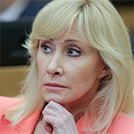 Пушкина Оксана, телеведущая, государственный и общественный деятельЯ выросла в мире, в котором мальчики уважали девочек, девочки восхищались мальчиками, и все мы – как дети младших классов, так и более старшие подростки – имели действительно насыщенную школьную жизнь, наполненную стремлением к знаниям, духом товарищества и уважения к родителям и педагогам. Считаю проект российского движения школьников крайне важным для создания системы ориентиров для подрастающего поколения, призываю участвовать в нем всех, кто думает о завтрашнем дне нашей страны.Бросьте вызов себе, станьте частью профессионального сообщества РДШ и войдите в кадровый резерв, чтобы определить будущее школьников России!